EU4ALGAE – WG2TEMPLATE Sub-group on Circular economyIntroductionIf (micro)algae are envisaged as a tool of huge potential to sustainably remediate waste streams in the future, it is mandatory to completely change the mindset versus this biomass:Bioremediation of waste streams means Million tons and/or m3 of exhausted flows to upcycleMass markets are mandatory to absorb the so-produced (micro)algae biomassFeed, food and high-value products cannot be targeted due to market unacceptance for such products issued from secondary streamsThe produced biomass itself is the unavoidable power of (micro)algae bioremediation because it is a recoverable product, and could balance the upcycle treatment price where competing technologies represent only a cost.Therefore even if the global value chain of (micro)algae for bioremediation is neither ready nor economically viable yet, hindering its high potential as a means for upcycling secondary industrial streams in a near future should be prevented.Need of a market able to absorb the volumes & associated logistic & premium price due to sustainable product BioFuels, BioPlastics Biotertilisers: the link with feed & food is closer and needs investigationChoice on autotrophic vs heterotrophic production on bioremediation purpose of liquid streams seems still open. To remediate CO2 gas streams, PBR of high density should be favored.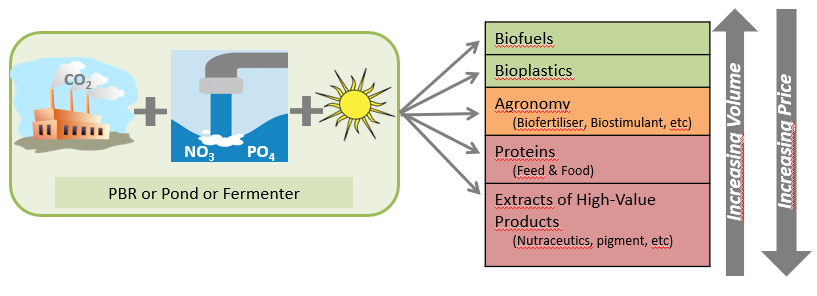 Quality of wastes streamsEach waste stream candidate for bioremediation by the use of microalgae growth has its own specification and should comply with its own regulation (regional, national, european) on quality criteria and contaminant limits. Therefore a good practice to assess the feasibility of microalgae bioremediation should follow the steps represented here below. 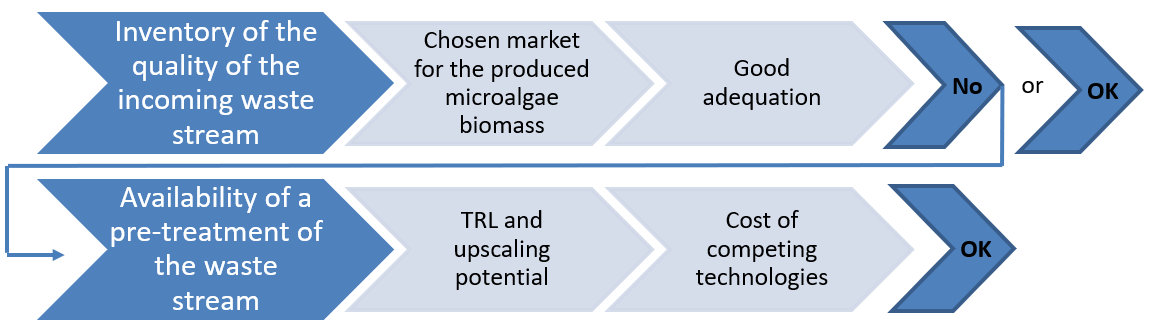 Blocking point(s) for upscale to industrial facility1 - Quality of produced biomassWhich quality is really needed if feed & food markets are not addressed?2 - Market & economicsEmphasize on explanation of the premium price (circular economy between industries, upcycling of by-products, commodity products that do not offer today any sustainable alternative) especially for JetFuel as an example of the more mature market to come3 - European regulationFRANCISCO GABRIEL ACIEN FERNANDEZ: “The major limitation is regulation because the waste declaration avoids the reuse of waste streams. If the waste declaration is removed it would be possible to use it. However, still, some additional limitations remain because in some applications the use of residuals to produce biomass is not allowed, as in the feed sector. The only option is for materials/chemicals and agriculture-related applications, of course also biofuels but it is not economically feasible at this moment.”Key question: would the waste streams (gas/liquid) be concerned by the end of stream regulation if a new product is produced?Outcome O6Circular economyStarting Date12/03/2023Registered contributorsFrédérique Ferey (CO2)Laura Monteiro (A4F / water)Need expert / leader on bioremediation1st draft expected for1st week of MayOBJECTIVENeed to identify barriers for using waste streams for producing microalgae (CO2, nutrients, water, economics, …)CONTENTList what is allowed to be use in terms of waste streams (wastewater, flue gas…) + link with targeted marketWhat do we need to improve ? What about carbon credits ?Is using waste streams cost effective (economics compared to conventional production) ?Waste streamWaste streamWaste streamWaste streamCO2 flue gasIndustrial wastewaterUrban waste waterManureQuality of the waste stream to upcycleQuality of the waste stream to upcycleQuality of the waste stream to upcycleQuality of the waste stream to upcycleThe quality of flue gas strongly depends on the type of industry and energy sourceA - As receivedFrequent contaminants are SOx, NOx, dust, heavy metalsB - CO2 previously separated from flue gasRemaining contaminants in 0.1% scaleC - CO2 food grade complies with standard xxxThe characteristics of industrial wastewaters are highly variable, depending on the type of industry.Might contain toxic compounds.A - Agro-industrial waste and wastewatersB - Orange peel; coffee wasteand beer manufacturing wastesMight contain heavy metals, microcontaminants (e.g., pharmaceuticals, persistent chemicals as PFAs.), microplastics.MarketsMarketsMarketsMarketsBiofuels  / bioplastics / biofertilizersBiofuels  / bioplastics / biofertilizersBiofuels  / bioplastics / biofertilizersBiofuels  / bioplastics / biofertilizersIf a stricter quality of the waste stream is required for the targeted market, which kind of pre-treatment would be needed and at which TRL?If a stricter quality of the waste stream is required for the targeted market, which kind of pre-treatment would be needed and at which TRL?If a stricter quality of the waste stream is required for the targeted market, which kind of pre-treatment would be needed and at which TRL?If a stricter quality of the waste stream is required for the targeted market, which kind of pre-treatment would be needed and at which TRL?Do competing technologies exist for the same waste stream upcycling, and at which cost?Do competing technologies exist for the same waste stream upcycling, and at which cost?Do competing technologies exist for the same waste stream upcycling, and at which cost?Do competing technologies exist for the same waste stream upcycling, and at which cost?